INFORME SOBRE EL DÍA DE LA TIERRA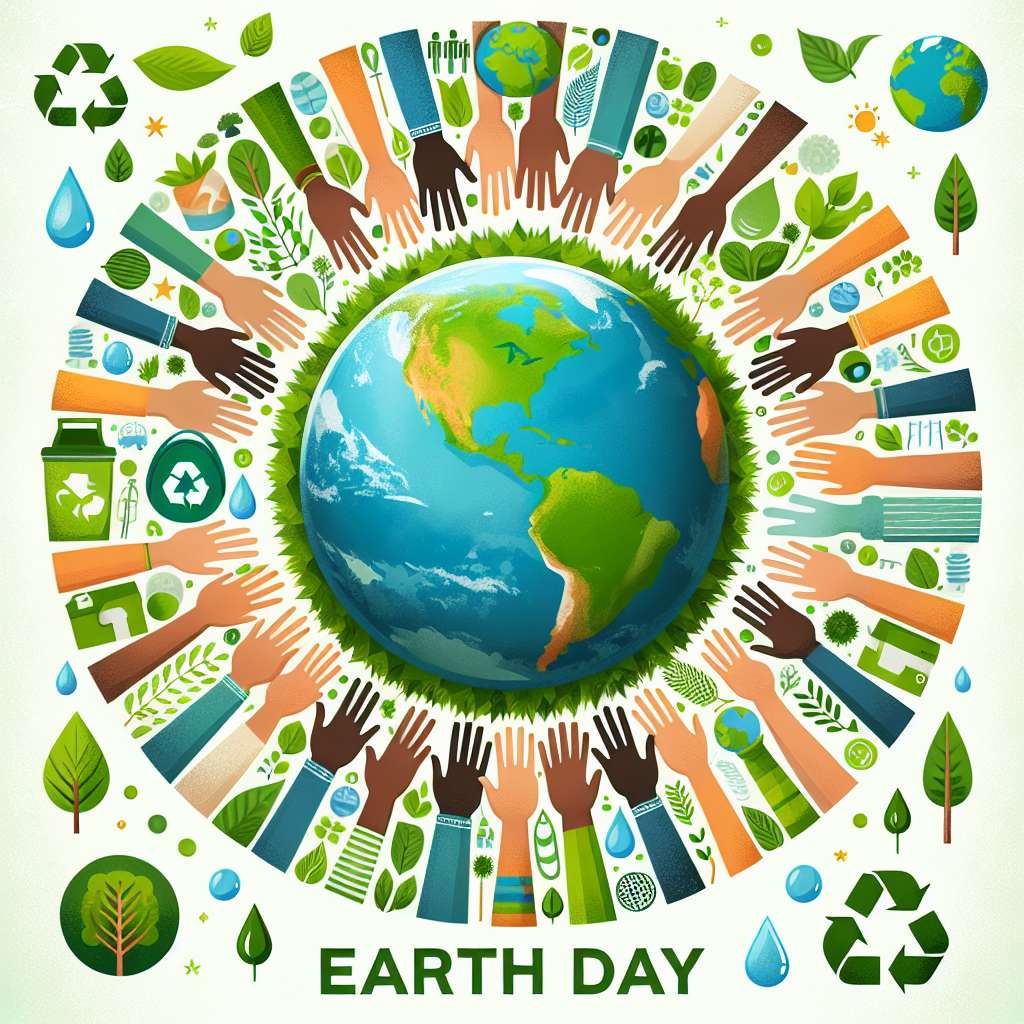 INTRODUCCIÓN

El Día de la Tierra es una celebración anual que se lleva a cabo el 22 de abril en todo el mundo. Esta fecha ha sido designada para recordarnos la importancia de cuidar nuestro planeta y promover la conciencia ambiental en la sociedad. En este informe, exploraremos la historia, el desarrollo, las actividades y la importancia de esta celebración, así como los desafíos que enfrentamos en la conservación de nuestro hogar común, la Tierra.

DESARROLLO

Origen del Día de la Tierra

El Día de la Tierra se celebró por primera vez el 22 de abril de 1970, en Estados Unidos. Fue organizado por el senador estadounidense Gaylord Nelson, quien buscaba generar conciencia sobre los problemas ambientales y promover la protección del medio ambiente. Esta iniciativa tuvo un éxito masivo, ya que logró movilizar a millones de personas en todo el país, quienes participaron en manifestaciones, limpiezas comunitarias y otras actividades para demostrar su apoyo a la causa.

El impacto de esta celebración fue tan significativo que, poco después, se creó la Agencia de Protección Ambiental (EPA, por sus siglas en inglés) en Estados Unidos y se aprobaron leyes históricas en materia de conservación del medio ambiente, como el Acta de Aire Limpio y el Acta de Agua Limpia. Además, el Día de la Tierra se convirtió en un evento internacional, celebrado en otros países alrededor del mundo.

Actividades del Día de la Tierra

Cada año, el Día de la Tierra se celebra con una serie de actividades orientadas a promover la conciencia ambiental y fomentar acciones sostenibles. Estas actividades pueden variar en su enfoque y alcance, pero siempre tienen como objetivo común proteger y preservar nuestro planeta.

Algunas de las actividades más comunes que se llevan a cabo durante el Día de la Tierra incluyen:

1. Plantación de árboles: Esta es una actividad muy popular que busca promover la reforestación y la captura de carbono. Miles de árboles son plantados cada año en diferentes partes del mundo durante el Día de la Tierra.

2. Limpias comunitarias: La limpieza de playas, parques y otros espacios públicos es una actividad en la que participan muchas personas durante esta celebración. Esta acción busca reducir la contaminación y preservar la belleza natural de estos lugares.

3. Campañas de educación ambiental: Durante el Día de la Tierra, se llevan a cabo numerosas campañas educativas para promover la conciencia ambiental en la sociedad. Estas campañas pueden incluir charlas, conferencias, talleres y otras actividades que buscan informar y educar a las personas sobre la importancia de cuidar nuestro planeta.

4. Protestas y manifestaciones: Al igual que en la primera celebración en 1970, en muchas partes del mundo se llevan a cabo protestas y manifestaciones para llamar la atención sobre los problemas ambientales y exigir acciones más contundentes por parte de los gobiernos y las empresas.

Importancia del Día de la Tierra

El Día de la Tierra es una celebración de gran importancia, ya que nos recuerda que nuestro hogar, la Tierra, requiere de nuestra atención y cuidado constante. A través de esta fecha, se busca crear una conciencia global sobre los problemas ambientales y promover la importancia de tomar acciones sostenibles en nuestra vida diaria.

Además, el Día de la Tierra también nos invita a reflexionar sobre los desafíos ambientales que enfrentamos, como el cambio climático, la deforestación, la contaminación y la pérdida de biodiversidad. Estos problemas son cada vez más urgentes y requieren de soluciones a nivel global.

CONCLUSIÓN

El Día de la Tierra es una celebración que nos recuerda la importancia de cuidar nuestro planeta y promover la conciencia ambiental en la sociedad. A través de actividades como la plantación de árboles, las limpias comunitarias, las campañas de educación ambiental y las protestas, buscamos preservar nuestro hogar común y construir un futuro más sostenible.

Sin embargo, debemos reconocer que todavía enfrentamos desafíos significativos en la conservación de nuestro planeta. Es necesario que todos, como individuos, gobiernos y empresas, trabajemos juntos para implementar cambios reales y sostenibles en nuestras prácticas diarias.

BIBLIOGRAFÍA
Agencia de Protección Ambiental de Estados Unidos. (s.f.). Recuperado de https://espanol.epa.gov/
Día de la Tierra Internacional. (2021). Recuperado de https://www.earthday.org/